Appendix 4CAMPUS MAP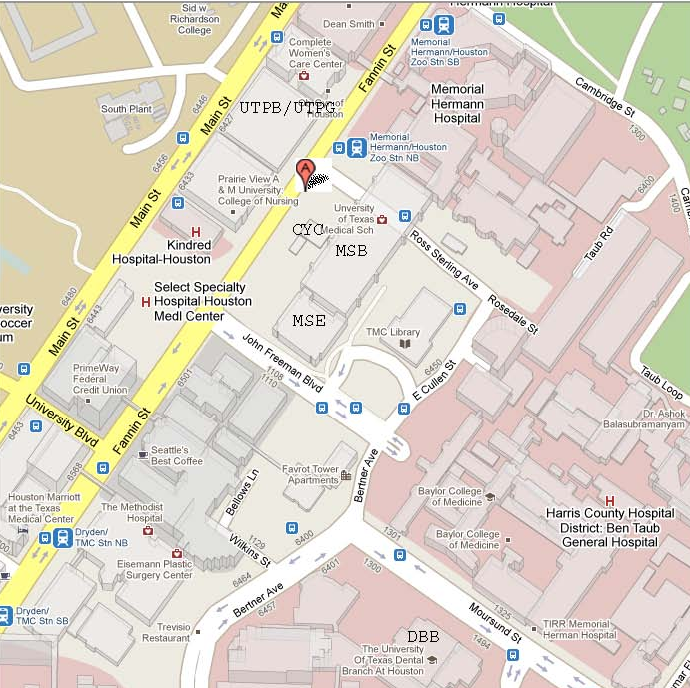 Facility locations in this image:	UTPB/ UTPG - UT Professional Building/ UT Professional Parking Garage	PVAMU – Prairie View A & M Building  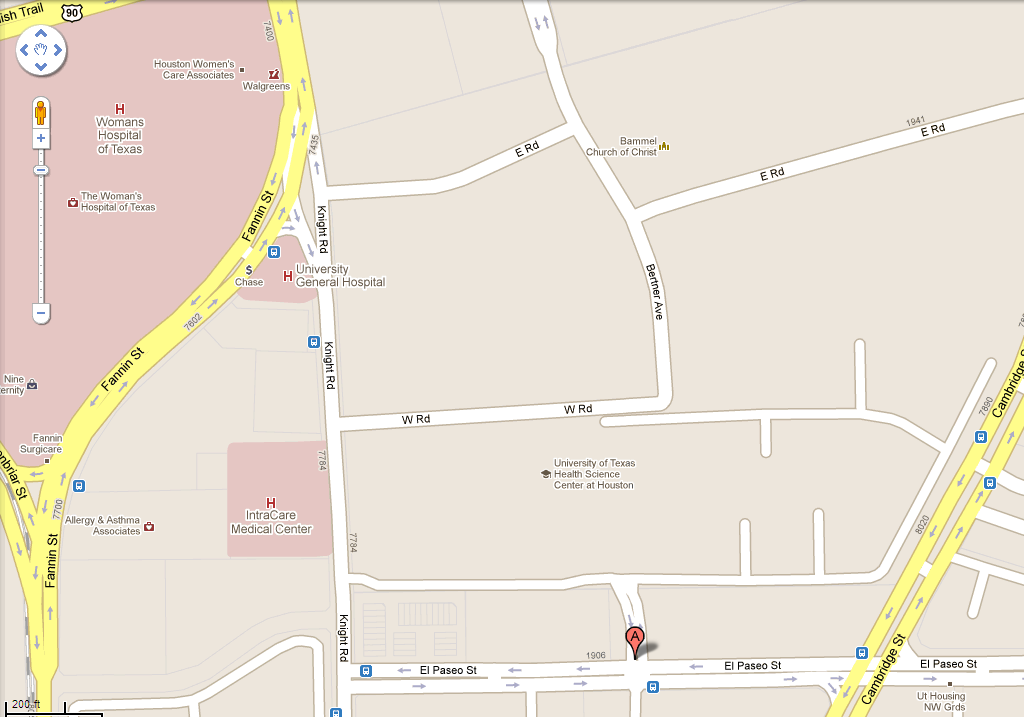 Facility locations in this image:The University of Texas Health Science Center at HoustonUniversity Housing Complex